 hat in unserer Pfarrei/Einrichtung/Verband eine praktische Tätigkeit absolviert. TätigkeitsschwerpunkteWahrgenommene Stärken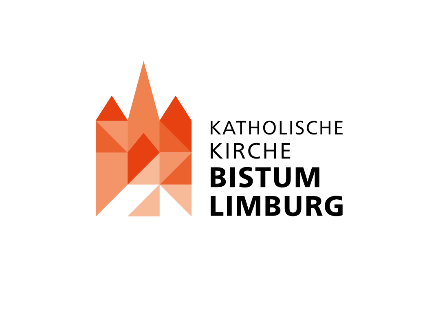 Herr /FrauGeburtsdatumWohnanschriftEinsatzort/PraxisstelleAnschrift/TelefonnummerZeitraum und RegelmäßigkeitPraxisbetreuer/inOrt/Datum     ___________________________________________
      Unterschrift